BİREYSEL KATILIMCI BAŞVURU FORMU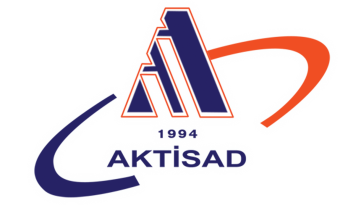 OTOMOTİV ve MAKİNA – METALSEKTÖRLERİ KONYA BULUŞMASIKATILIMCI KİŞİSEL BİLGİLERİKATILIMCI KİŞİSEL BİLGİLERİKATILIMCI KİŞİSEL BİLGİLERİKATILIMCI KİŞİSEL BİLGİLERİAdı:Görevi:Soyadı:Ünvanı:GSM:E-Mail:KATILIMCI FİRMA BİLGİLERİKATILIMCI FİRMA BİLGİLERİKATILIMCI FİRMA BİLGİLERİKATILIMCI FİRMA BİLGİLERİFirma Adı:Sektörü:Faaliyet Alanı:Personel Sayısı:Kuruluş Yılı:Yıllık Cirosu:Telefon:Faks:WebE-Mail:İhracat Yapılan Ülkeler:İhracat Yapılan Ürünler:İthalat Yapılan Ülkeler:İthalat Yapılan Ürünler:İKİLİ GÖRÜŞME BİLGİ FORMUİKİLİ GÖRÜŞME BİLGİ FORMUİKİLİ GÖRÜŞME BİLGİ FORMUİKİLİ GÖRÜŞME BİLGİ FORMUİKİLİ GÖRÜŞME BİLGİ FORMUProgramda ikili görüşmede bulunmak ve İşbirliği yapmak istediğiniz sektörü işaretleyin AlmakİstiyorumSatmakİstiyorumOrtakYatırımLütfen almak ve satmak istediğiniz ürünleri ayrıntılı olarak belirtiniz.Hangi konularda firmalarla görüşmek istediğinizi belirtiniz.Demir ve Metal İşleri Sanayii:Alüminyum Doğrama İmalat Sanayii:Fabrikasyon Metal İşleri Sanayii:Madeni Eşya Sanayii:Genel Amaçlı Mak. Ve Yedek Parça Sanayii:Motorlu Kara Taşıt. Ve Yedek Parça Sanayii:Sanayi ve İmalat Makinaları İmalat Sanayii:Asansör Sanayii:Diğer: